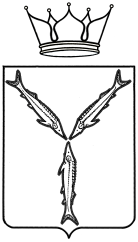 МИНИСТЕРСТВО ТРАНСПОРТА И ДОРОЖНОГО ХОЗЯЙСТВАСАРАТОВСКОЙ ОБЛАСТИПРИКАЗот ______________________ № ________________________г. Саратов1. Установить с 12 апреля 2018 года межмуниципальный маршрут регулярных перевозок междугородного сообщения по нерегулируемым тарифам «Саратов – Базарный Карабулак». Данному маршруту регулярных перевозок междугородного сообщения присвоить регистрационный номер маршрута 13 – ММС, порядковый номер маршрута – 607-1.2. Установить следующий путь следования транспортных средств по межмуниципальному маршруту регулярных перевозок междугородного сообщения «Саратов – Базарный Карабулак»:в прямом направлении:- от начального остановочного пункта (Саратов АВ) 
по 1-му Ленинскому проезду, улицам Емлютина, Кутякова, Большая Садовая, Тракторная, проспекту 50 лет Октября, улицам Ипподромная, Шехурдина, проспекту Строителей, Вольскому тракту далее по автомобильной дороге через пос. Зоринский, с. Радищево (по улице Первомайская), с. Воронцовка (по улице Воронцовского), с. Тепловка (по 



улицам Советская, Первомайская), д. Новиковка, с. Алексеевка (по улице Ленина) в р.п. Базарный Карабулак (по улицам Коммунистическая, Ленина) до конечного остановочного пункта (Базарный Карабулак КП).в обратном направлении:- от конечного остановочного пункта (Базарный Карабулак КП) по улицам Ленина, Коммунистическая далее по автомобильной дороге через с. Алексеевка (по улице Ленина), с. Тепловка (по улицам Советская, Первомайская), д. Новиковка, с. Воронцовка (по улице Воронцовского), с. Радищево (по улице Первомайская), пос. Зоринский в г. Саратов (по Вольскому тракту, проспекту Строителей, улицам Шехурдина, Соколовая, Мурманскому проезду, улицам Тракторная, Большая Садовая, Московская) до начального остановочного пункта (Саратов АВ).Установить в пути следования транспортных средств по межмуниципальному маршруту регулярных перевозок междугородного сообщения «Саратов – Базарный Карабулак» следующие остановочные пункты:- Саратов АВ;- Клещевка пов.,- Радищево;- Аряш пов.;- Воронцовка;- Тепловка;- Нечаевка пов.;- Новиковка;- Алексеевка;- Базарный Карабулак КП.4. Отделу организации транспортного обслуживания всеми видами пассажирского транспорта, включая такси управления транспорта 
(Лыкину А.Э.) включить сведения об установленном межмуниципальном маршруте в реестр межмуниципальных маршрутов регулярных перевозок в Саратовской области в течение 5 рабочих дней со дня издания настоящего приказа.5. Контроль за исполнением настоящего приказа возложить на заместителя министра Балакина С.Л.Министр										       Н.Н. ЧуриковОб установлении межмуниципального маршрута регулярных перевозок 
№ 607-1 «Саратов – Базарный Карабулак»В соответствии со статьей 12 Федерального закона от 13 июля 
2015 года № 220-ФЗ «Об организации регулярных перевозок пассажиров и багажа автомобильным транспортом и городским наземным электрическим транспортом в Российской Федерации и о внесении изменений в отдельные законодательные акты Российской Федерации», с частью 1 статьи 4 Закона Саратовской области от 28 марта 2016 года № 31-ЗСО «Об отдельных вопросах организации регулярных перевозок пассажиров и багажа автомобильным транспортом и городским наземным электрическим транспортом в Саратовской области» и постановлением Правительства Саратовской области от 13 апреля 2017 года № 180-П «О порядке установления, изменения и отмены межмуниципальных маршрутов регулярных перевозок на территории области», ПРИКАЗЫВАЮ: